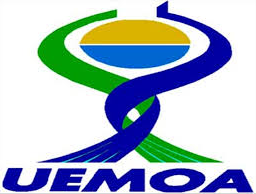 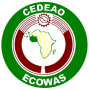 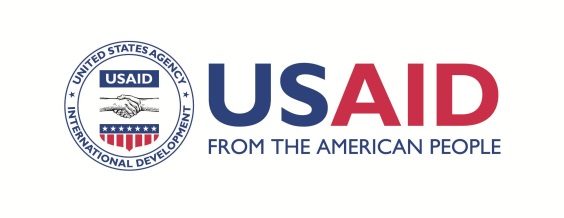 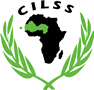 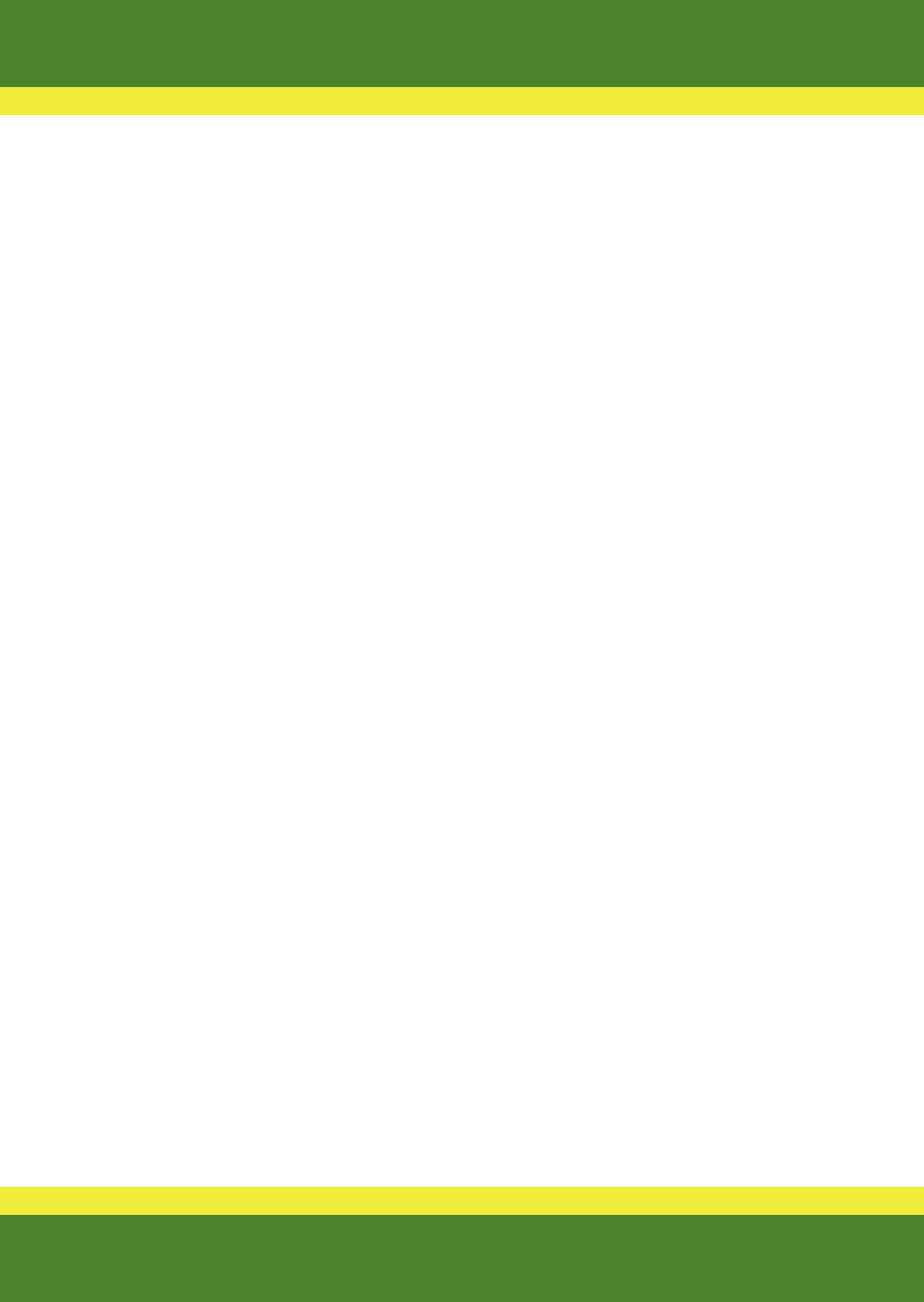 Retraite  sur le suivi des recommandations de la CRLCPA en Afrique de l’OuestOuagadougou, Burkina Faso, 22-24 Janvier 2014RELEVE DES CONCLUSIONS ET RECOMMANDATIONSAvec l’appui technique de : 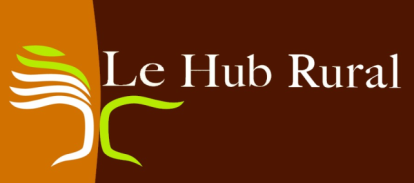 Janvier 20141. Sur invitation des Commissions de la CEDEAO et de l’UEMOA, avec l’appui financier de l’USAID et la facilitation technique du HUB RURAL, s’est tenue à l’hôtel PALM BEACH de Ouagadougou, , au Burkina Faso, les 22, 23 et 24 Janvier 2014, la retraite sur le suivi des recommandations de la Conférence régionale d’Accra sur la libre circulation des produits agricoles (CRLCPA).2. Ont participé à la retraite, les signataires des principales conclusions et recommandations de la conférence d’Accra et d’autres acteurs régionaux impliqués dans le plaidoyer sur le commerce intra régional des produits agricoles en Afrique de l’Ouest. La liste complète des participants à la retraite est jointe en annexe à ce relevé de conclusions. Objectifs et résultats attendus de la retraite 3. L’objectif général de la retraite était d’évaluer le niveau de mise en œuvre des recommandations de la CRLCPA en Afrique de l’Ouest, et de jeter les bases d’un programme régional pour le suivi et l’opérationnalisation de celles-ci. 4. De façon spécifique, la retraite  visait à : Faire le point des actions réalisées par les différentes  parties prenantes dans le sens de la mise en œuvre des recommandations de la CRLCPA, tenue à Accra en Janvier 2013 ;Faire un brainstorming sur les résultats, les activités, les bénéficiaires et les cibles d’un potentiel programme visant à accélérer la mise en  œuvre effective et diligente des  recommandations de la CRLCPA ;Mettre en place la task force de suivi des recommandations de la CRLCPA ; Adopter une feuille de route pour la mise en œuvre du programme de  suivi de la mise en œuvre des recommandations de la CRLCPA. 5. Au terme de la retraite, il était  attendu que :  Les participants prennent connaissance des actions menées par les différents acteurs  dans le sens de la mise en œuvre des recommandations de la CRLCPA ; Les participants adoptent le cadre logique d’un programme de mise en œuvre et de suivi des recommandations de la CRLCPA ;Une feuille de route de mise en œuvre de ce programme soit  adoptée ;La Task force de suivi des recommandations de la CRLCPA soit mise en place.  Déroulement de la retraite 6. La cérémonie d’ouverture a enregistré cinq allocutions prononcées respectivement par le Directeur Exécutif du HUB RURAL, le Représentant de la société civile, le Président du Conseil d’administration du Réseau des Organisations Paysannes et des Producteurs Agricoles de l’Afrique de l’Ouest (ROPPA), le Représentant de l’USAID, le Directeur de l’Agriculture de l’UEMOA, le Directeur de l’Agence Régionale pour l’Agriculture et l’Alimentation de la CEDEAO. Tous les intervenants ont mis l’accent sur l’importance de la rencontre, au regard des défis majeurs qui se posent à la région en matière de promotion du commerce intra régional des produits agropastoraux et halieutiques. Tous ont soulevé la nécessité de renforcer les actions conduites par les acteurs régionaux pour lever les obstacles de toute nature qui limitent l’expansion du commerce régional en général et des produits agroalimentaires en particulier. 7. Après l’adoption des objectifs, des résultats attendus et de l’agenda de la retraite, les participants ont écouté trois présentations introductives :La première présentation faite par le HUB RURAL a porté sur l’évolution récente du marché ouest africain. Après avoir mis en exergue les progrès enregistrés par la région sur le front de ses échanges extérieurs (des exportations multipliées par 8 et les importations par 4 entre 2000 et 2012), la présentation a insisté sur la faiblesse du commerce intra régional et sur les obstacles qui limitent son expansion. Elle a ensuite fait état des progrès réalisés par le processus de création de l’Union  Douanière de la CEDEAO. Cette Union Douanière est dotée d’un Tarif Extérieur Commun, comportant cinq bandes tarifaires et des mesures de sauvegarde. Elle rentrera en vigueur le 1er Janvier 2015 pour une période transitoire qui permettra de régler l’épineuse question du prélèvement communautaire d’intégration régionale ;La seconde présentation a été faite par l’Alliance Borderless sur l’Observatoire des Pratiques Anormales (OPA). Instituée par la CEDEAO et l’UEMOA, l’OPA recueille des informations sur le nombre des contrôles, les paiements illicites et les délais causés par les contrôles. Elle soutient également les plaidoyers pour éliminer les postes fixes de contrôle. Les actions qui sont conduites actuellement dans huit corridors impliquant huit pays, s’appuient sur les conducteurs et des points focaux installés aux frontières. Les résultats des plaidoyers conduits ont permis d’enregistrer d’importants succès au Togo, en Côte-d’Ivoire, au Ghana et au Sénégal. L’Alliance suggère trois actions fortes pour minimiser la récurrence de certaines contraintes au commerce et à la libre circulation des biens et des hommes : (i) associer le service informatique des points focaux au projet, (ii) intégrer le logiciel dans l’environnement informatique du point focal et (iii) renouveler le parc informatique des points focaux ;La troisième présentation a porté sur les résultats du suivi des échanges transfrontaliers de céréales et du bétail, ainsi que ceux de l’Observatoire des pratiques anormales. L’objectif du suivi des flux transfrontaliers fait par le CILSS qui a pris la relève de ce volet des activités du programme ATP est  de « Capitaliser les acquis de l’ex-projet USAID E/ATP et pérenniser le dispositif de collecte de données et de veille pour réduire les tracasseries routières sur les produits agropastoraux et accroître le commerce des produits agropastoraux dans l’espace CILSS/CEDEAO ». Sur neuf mois au cours de l’année 2013, le suivi a montré que les flux observés dans 7 pays sont substantiels et portent pour une valeur globale de 375 millions de dollars. Quant au suivi des tracasseries routières, il est réalisé actuellement sur cinq corridors avec trois nouveaux corridors en cours d’ouverture pour le mois de février 2014.Les résultats de l’observation indiquent qu’en dépit des améliorations enregistrées dans certains pays et corridors, les tracasseries routières matérialisées par des prélèvements illicites persistent dans de nombreux pays et axes commerciaux. Des actions de plaidoyer ont déjà été réalisées au Niger et au Bénin et d’autres sont prévues cette année en Côte d’Ivoire, au Ghana, au Mali, au Sénégal et au Burkina Faso.8. Les débats qui ont suivi ces  exposés ont surtout permis de capitaliser les bonnes pratiques en matière de plaidoyer pour lever les obstacles qui entravent la fluidité des échanges régionaux de produits agro-alimentaires en Afrique de l’Ouest. 9. Les participants se sont ensuite remémorés  les recommandations de la CRLCPA en Afrique de l’ouest. Ils ont à cette occasion fait le tour du niveau de mise en œuvre de ces recommandations par les différentes institutions régionales et des réseaux des acteurs non étatiques. Ils ont apprécié et salué la collaboration qui s’est instaurée entre certains acteurs régionaux dans la mise en œuvre des recommandations de la conférence. 10. Les participants ont ensuite pris connaissance de l’esquisse du projet de programme pour le suivi des recommandations de la conférence régionale sur la libre circulation des produits agroalimentaires en Afrique de l’Ouest, présenté par le HUB RURAL. Le programme dont l’objectif est d’ « accompagner les acteurs  régionaux à  développer une veille stratégique  sur  le marché régional en vue de promouvoir les échanges intracommunautaires de produits agroalimentaires en Afrique de l’Ouest » est bâti sur trois axes d’intervention : (i) contribuer à une meilleure connaissance du fonctionnement du commerce des produits agricoles, (ii) assurer une veille stratégique sur la libre circulation des produits agricoles en Afrique de l’Ouest, (iii) contribuer à la formulation et à la mise en œuvre des politiques et stratégies régionales de promotion des échanges de produits agricoles et alimentaires. Ces trois axes sont déclinés en six résultats majeurs. 11. Les débats qui ont suivi la présentation ont permis d’améliorer les différents volets du programme, tant sur la forme que sur le fond. La nouvelle mouture du programme est jointe en annexe à ce relevé de conclusions. 12. Les participants se sont ensuite appesantis sur les contours de la Task Force chargée d’assurer la coordination et la concertation des acteurs et des actions conduites dans le cadre de la mise en œuvre du programme. Ils ont émis le vœux d’une structure ad hoc légère à l’image de celles que la CEDEAO a déjà mises en œuvre dans le cadre de la conduite de nombreux chantiers de politiques agricoles et du foncier. Les structures membres ne peuvent y être représentées que par un seul représentant. Les fonctions et la mission de cette Task Force sont consignées dans une note succincte qui sera transmise ultérieurement aux participants, avec le projet de programme détaillé. Les Recommandations 13. A l’issue des travaux, les participants ont formulé les recommandations suivantes :Capitaliser dans un tableau commun proposé par le CILSS, l’ensemble des actions menées par les différents acteurs régionaux, concourant à la mise en œuvre des recommandations de la CRLCPA en Afrique de l’Ouest. A cet effet les contributions des différents acteurs devront parvenir au CILSS à l’attention de Monsieur Brahima Cissé (cf coordonnées dans la liste des participants) avant la fin du mois de Janvier 2014 ;Tous les participants à la retraite sont invités à transmettre au HUB RURAL, les expériences, stratégies et initiatives, qu’ils voudraient voir capitaliser dans le programme avant le 30 janvier 2014. Dans ce cadre, préciser les attentes de renforcement, les besoins de partenariat et les contributions qu’ils pourraient apporter au programme.14. Les participants ont recommandé enfin, une ouverture du processus de formulation et de mise en œuvre du programme à d’autres acteurs régionaux et partenaires techniques et financiers, notamment l’Union Européenne, la GIZ, le Canada, la Coopération Néerlandaise, la Banque mondiale, etc.   La feuille de route du processus de formulation du programme.15. Comme éléments de feuille de route, les participants ont retenu :Le recueil des actions menées par les différents acteurs régionaux, concourant à la mise en œuvre des recommandations de la CRLCPA en Afrique de l’Ouest : 30 Janvier 2014 ;Le recueil des expériences, stratégies et initiatives pouvant être capitalisées dans le programme : 30 janvier 2014. La rédaction d’un projet de programme détaillé, sur la base du cadre logique adopté : 28 février 2014 ;La transmission aux participants à la retraite de janvier du projet de programme détaillé, pour avis et amendements : 28 février 2014 ;Le recueil desavis et amendements des participants à la retraite de janvier: 7 mars 2014 ;L’élaboration d’une version révisée duprojet de programme détaillé : 15 marsTransmission de la version révisée duprojet de programme détaillé aux participants à l’atelier de validation du 31 mars-2 avril 2014 à Cotonou : 20 mars 2014.Liste de présenceN°Nom et PrénomsFonction / StructurePays Adresses : Tel. Et e-mail1Salifou OusseiniDirecteur Exécutif ARAA/CEDEAOTogosousseini_araa@ecowas.int2Sanou SoumailaPrésident ROACBurkina FasoCICb@fasonet.bf / Sanou_toggo@yahoo.fr , Tel : +226-70-33-40-943Modji SarrAssistante Chargée de programme / CORAFSénégalmodji2000@yahoo.fr , Tel : +221-77-54-54-0004Noel KossonouSpécialiste Transport Borderless AllianceGhananKossonou@borderlesswa.com , Tel: +233-302-76-29-35 / Tel: +233-24-92-66-5775Justin BayiliSécrétaire Exécutif Borderless AllianceGhanajbayili@borderlesswa.com / Cell : +223 (0) 244 340 7476Irie Lou ColettePrésidente des ONG de la sous régionCote d'Ivoirefenacovici_leaderduvivier@yahoo.fr / Cell : +225-08-84-11-92 / 67-20-35-347Marie Pascale BonnyAssistante de la Présidente des ONG de la sous régionCote d'Ivoirefenacovici_leaderduvivier@yahoo.fr / Cell : +225-08-84-11-92 / 67-20-35-348Bagna DjiboPrésident du CA du ROPPANigerbagna_djibo@yahoo.fr9Hamadou SeyniDirecteur Agriculture UEMOABurkina Fasoshamadou@uemoa.int10James SoukamnenthUSAID / West AfricaGhanaJsoukamnenth@usaid.gov11Jorge OliveiraUSAID / West AfricaGhanajoliveira@usaid.gov12Candace BuzzardDIRECTRICE D'AGRICULTURE USAID/WEST AFRICAUSA/GHANAcbuzzard@usaid.gov13Yamar MbodjDirecteur Exécutif Hub RuralSenegalyamarm@hubrural.org14Mbaye Papa AlassaneChargé de Communication Hub RuralSenegalalassanem@hubrural.org15Mansour NiangExpert SISenegalmniang@aafex.com16Ken UkaohaPrésident National Association Of Nigerian Traders-NantsNigeriaKennants@yahoo.com / KenuKaoha@gmail.com17Brahima CisséAnalyste Flux Transfrontaliers et Tracasserie Routière CILSSBurkina Fasocissebra@hotmail.com / cissebra@yahoo.com / Tel: +226-70-25-91-9318Salifou B DiarraCoordonnateur RESIMAOMalidiarra.salifoub@gmail.com , Tel: +223-66-76-83-4719Soulé Bio Goura LARES Beninsoule_goura@yahoo.fr20GBETOENONMON AbdelPOSCAOBeninggbbeettaa@yahoo.fr , Tel: +229-97-12-13-4921Zongo GilbertUEMOABurkina Fasogzongo@uemoa.int22Ouédraogo MahamadouROPPABurkina Fasoouedrama1@yahoo.fr , Tel: +226-70-00-25-9123Keita AlimataUOFA / AOBurkina Fasouofa06@yahoo.fr , Tel: +226-70-24-94-9624Sawadogo Timbila ThomasSGA COFENABVI-AOBurkina Fasocofenabvi_ao@yahoo.fr25Christian AmedoCILSS / PRA-MARCHEBurkina Fasocamedo@cilss.bf ; Tel: +226-77-45-81-5926Ismael FofanaIFPRISenegal00221-33-869-98-027Hamadoun MahalmoudouCILSS  PRA/SA-LCDBurkina Fasomahalmoudou.hamadoun@cilss.bf28Moussa Cissé CILSS COORDONNATEUR PRA/ MARCHEBurkina Fasomoussa.cisse@cilss.bf +22670314022          29Nikiéma AndreInterprèteBurkina Fasoandrenikiema51@yahoo.fr30Sorgho N Jean ChristopheInterprèteBurkina Fasonjcsorgho@gmail.com31Ramdé Richard CILSSBurkina Fasoourssino2002@yahoo.fr / Cell: 78-45-23-1132Ouédraogo NafissatouCILSSBurkina Fasonafissatououedraogo73@yahoo.fr / Cell : 72-00-98-02